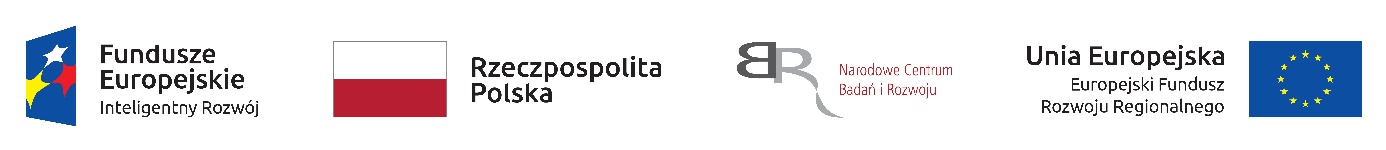 Konkurs INFOSTRATEG IIIWniosek o dofinansowanie projektuInstytucja			Narodowe Centrum Badań i RozwojuProgram	Strategiczny Program Badań Naukowych i Prac Rozwojowych „Zaawansowane technologie informacyjne, telekomunikacyjne i mechatroniczne”Konkurs	IIIOgłoszenie konkursu	2  listopada 2021 r.Nabór wniosków	1 grudnia  2021 r.– 27 stycznia 2022 r. PROJEKTPodstawowe informacje o projekcieTytuł projektuStreszczenie projektuKlasyfikacja projektuOkres realizacji projektuKosztorys wykonania projektu WNIOSKODAWCAInformacje o WnioskodawcyTyp WnioskodawcyDane identyfikacyjne Lidera Konsorcjum/KonsorcjantaCEL i UZASADNIENIE REALIZACJI PROJEKTU1. Cele i założenia projektu2. Nowość rezultatów projektu3. Zastosowanie wyników projektu w praktyce3.1. Opis zastosowania wyników projektu w praktyceOPIS PRAC BADAWCZO-ROZWOJOWYCHMetodologia realizacji projektuOpis prac badawczo-rozwojowychBADANIA PRZEMYSŁOWE (jeśli dotyczy)EKSPERYMENTALNE PRACE ROZWOJOWE PRACE PRZEDWDROŻENIOWE Ryzyka w projekcieHarmonogram realizacji projektuZDOLNOŚĆ WNIOSKODAWCY DO WYKONANIA PROJEKTUDoświadczenie Lidera konsorcjum/Konsorcjanta w zakresie realizacji projektów B+R 1a.   Zasoby kadrowe (w tym administracyjne) Lidera konsorcjum / KonsorcjantaKadra naukowo-badawcza zaangażowana w projektKierownik B+RKluczowy personel B+RPozostały personel B+R (jeśli dotyczy)Kadra B+R planowana do zaangażowania (jeśli dotyczy)Zasoby techniczne oraz wartości niematerialne i prawne (WNiP) niezbędne do zrealizowania projektuDostęp do aparatury/infrastruktury niezbędnej do realizacji projektuWNiP niezbędne do zrealizowania projektuPodwykonawcy (jeśli dotyczy)Lider konsorcjumKonsorcjantEtyka w zakresie sztucznej inteligencjiLider konsorcjum KonsorcjantCZĘŚĆ FINANSOWA KOSZTY REALIZACJI PROJEKTU LIDERA KONSORCJUM1. WYNAGRODZENIA (W)2. PODWYKONAWSTWO (E) 3. POZOSTAŁE KOSZTY BEZPOŚREDNIE (Op) 4. KOSZTY POŚREDNIE (O)BUDŻET PROJEKTU - PODSUMOWANIEWSKAŹNIKI WSKAŹNIKI PRODUKTULider konsorcjum/ Konsorcjant Ogółem dla projektuWSKAŹNIKI REZULTATU BEZPOŚREDNIEGOLider Konsorcjum/ Konsorcjant Ogółem dla projektuWSKAŹNIKI WPŁYWU Lider Konsorcjum/KonsorcjanttOgółem dla projektuOŚWIADCZENIA Oświadczenia Lidera konsorcjumOświadczenia dot. Konsorcjanta: (nazwa Konsorcjanta)ZAŁĄCZNIKIZałączniki we wniosku o dofinansowaniePełnomocnictwo do reprezentacji Lidera konsorcjum (jeśli dotyczy);Załączniki na końcu wnioskuOświadczenie woli dotyczące złożenia wniosku za pośrednictwem systemu informatycznego –Lider konsorcjum;2a) Oświadczenie o braku związku projektu z prowadzeniem działalności gospodarczej -– Lider konsorcjum;2a) Oświadczenie o braku związku projektu z prowadzeniem działalności gospodarczej -– konsorcjant3a)  Sprawozdanie o działalności badawczej i rozwojowej (B+R) za rok poprzedzający rok naboru wniosków PNT-01 – Lider konsorcjum (jeśli dotyczy);3b) 	Sprawozdanie o działalności badawczej i rozwojowej (B+R) za rok poprzedzający rok naboru wniosków PNT-01 – Konsorcjant (jeśli dotyczy);4a) 	Informacje na potrzeby ewaluacji – Lider konsorcjum;4b) 	Informacje na potrzeby ewaluacji – Konsorcjant.Numer wniosku o dofinansowanieData złożenia wniosku Numer konkursuTytuł projektu (PL) Tytuł projektu (ENG) AkronimStreszczenie projektu (PL) Streszczenie projektu (ENG)OECD OECD OECD OECD OECD OECD OECD OECD Dziedzina nauki i techniki – Poziom 1Dziedzina nauki i techniki – Poziom 1Dziedzina nauki i techniki – 
Poziom 2Dziedzina nauki i techniki – 
Poziom 2Dziedzina nauki i techniki – 
Poziom 2Dziedzina nauki i techniki – Poziom 3Dziedzina nauki i techniki – Poziom 3Dziedzina nauki i techniki – Poziom 3Lista rozwijanaLista rozwijanaLista rozwijanaLista rozwijanaLista rozwijanaLista rozwijanaLista rozwijanaLista rozwijanaOECD” (jeśli dotyczy)OECD” (jeśli dotyczy)OECD” (jeśli dotyczy)OECD” (jeśli dotyczy)OECD” (jeśli dotyczy)OECD” (jeśli dotyczy)OECD” (jeśli dotyczy)OECD” (jeśli dotyczy)Dziedzina nauki i techniki - poziom 1Dziedzina nauki i techniki - poziom 1Dziedzina nauki i techniki - 
poziom 2Dziedzina nauki i techniki - 
poziom 2Dziedzina nauki i techniki - 
poziom 2Dziedzina nauki i techniki -poziom 3Dziedzina nauki i techniki -poziom 3Dziedzina nauki i techniki -poziom 3Lista rozwijanaLista rozwijanaLista rozwijanaLista rozwijanaLista rozwijanaLista rozwijanaLista rozwijanaLista rozwijanaNABSNABSNABSNABSNABSNABSNABSNABSPoziom 1Poziom 1Poziom 2Poziom 2Poziom 2Poziom 3Poziom 3Poziom 3Lista rozwijanaLista rozwijanaLista rozwijanaLista rozwijanaLista rozwijanaLista rozwijanaLista rozwijanaLista rozwijanaPKD projektu PKD projektu PKD projektu PKD projektu PKD projektu PKD projektu PKD projektu PKD projektu SekcjaDziałDziałGrupaKlasaKlasaPodklasaPodklasaLista rozwijanaLista rozwijanaLista rozwijanaLista rozwijanaLista rozwijanaLista rozwijanaLista rozwijanaLista rozwijanaMAEMAEMAEMAEMAEMAEMAEMAEProjekt dotyczy obszaru energetyki  Projekt dotyczy obszaru energetyki  Projekt dotyczy obszaru energetyki  Projekt dotyczy obszaru energetyki   tak tak tak nieNr w klasyfikacji MAE Nr w klasyfikacji MAE Nr w klasyfikacji MAE Nr w klasyfikacji MAE Lista rozwijanaLista rozwijanaLista rozwijanaLista rozwijanaZakres tematyczny konkursuZakres tematyczny konkursuZakres tematyczny konkursuZakres tematyczny konkursuZakres tematyczny konkursuZakres tematyczny konkursuZakres tematyczny konkursuZakres tematyczny konkursuWykorzystanie sztucznej inteligencji SI do identyfikowania opinii konsumentów na temat bezpieczeństwa produktów i ich jakości, z uwzględnieniem podwójnej jakości „dual quality”Wykorzystanie sztucznej inteligencji SI do identyfikowania opinii konsumentów na temat bezpieczeństwa produktów i ich jakości, z uwzględnieniem podwójnej jakości „dual quality”Wykorzystanie sztucznej inteligencji SI do identyfikowania opinii konsumentów na temat bezpieczeństwa produktów i ich jakości, z uwzględnieniem podwójnej jakości „dual quality”Wykorzystanie sztucznej inteligencji SI do identyfikowania opinii konsumentów na temat bezpieczeństwa produktów i ich jakości, z uwzględnieniem podwójnej jakości „dual quality”Wykorzystanie sztucznej inteligencji SI do identyfikowania opinii konsumentów na temat bezpieczeństwa produktów i ich jakości, z uwzględnieniem podwójnej jakości „dual quality”Wykorzystanie sztucznej inteligencji SI do identyfikowania opinii konsumentów na temat bezpieczeństwa produktów i ich jakości, z uwzględnieniem podwójnej jakości „dual quality”Wykorzystanie sztucznej inteligencji SI do identyfikowania opinii konsumentów na temat bezpieczeństwa produktów i ich jakości, z uwzględnieniem podwójnej jakości „dual quality”Wykorzystanie sztucznej inteligencji SI do identyfikowania opinii konsumentów na temat bezpieczeństwa produktów i ich jakości, z uwzględnieniem podwójnej jakości „dual quality”Słowa kluczowe (PL)Słowa kluczowe (PL)Słowa kluczowe (PL)Słowa kluczowe (PL)Słowa kluczowe (PL)Słowa kluczowe (PL)Słowa kluczowe (PL)Słowa kluczowe (PL)Słowa kluczowe (ENG)Słowa kluczowe (ENG)Słowa kluczowe (ENG)Słowa kluczowe (ENG)Słowa kluczowe (ENG)Słowa kluczowe (ENG)Słowa kluczowe (ENG)Słowa kluczowe (ENG)Data rozpoczęcia okresu trwania projektu01/08/2022Data rozpoczęcia realizacji projektu przez Lidera Konsorcjum/Konsorcjanta01/08/2022Data rozpoczęcia realizacji fazy I przez Lidera Konsorcjum/Konsorcjanta01/08/2022Data zakończenia realizacji fazy I przez Lidera Konsorcjum/KonsorcjantaLiczba miesięcy realizacji fazy IOCENA FORMALNO – MERYTORYCZNA fazy I4 miesiąceData rozpoczęcia realizacji fazy II przez Lidera Konsorcjum/Konsorcjanta01/12/2023Data zakończenia realizacji fazy II przez Lidera Konsorcjum/KonsorcjantaLiczba miesięcy realizacji fazy IIOCENA FORMALNO – MERYTORYCZNA fazy II4 miesiąceData rozpoczęcia realizacji fazy III przez Lidera Konsorcjum/Konsorcjanta01/07/2025Data zakończenia realizacji fazy III przez Lidera Konsorcjum/KonsorcjantaLiczba miesięcy realizacji fazy IIIData zakończenia realizacji projektu przez Lidera Konsorcjum/KonsorcjantaLiczba miesięcy realizacji projektu przez Lidera Konsorcjum/KonsorcjantaData zakończenia okresu trwania projektuLiczba miesięcy okresu trwania projektuNR
FAZYNR
ZADANIAKATEGORIA BADAŃPODMIOT REALIZUJĄCYRODZAJ PODMIOTUKATEGORIE KOSZTÓWKATEGORIE KOSZTÓWKATEGORIE KOSZTÓWKATEGORIE KOSZTÓWKOSZTY OGÓŁEM (5+6+7+8)DOFINANSOWANIE NCBRNR
FAZYNR
ZADANIAKATEGORIA BADAŃPODMIOT REALIZUJĄCYRODZAJ PODMIOTUWEOPOKOSZTY OGÓŁEM (5+6+7+8)DOFINANSOWANIE NCBR1.2.3.4.5.6.7.8.9.10.I faza10,00I faza20,00I faza30,00Suma faza ISuma faza ISuma faza ISuma faza ISuma faza III faza40,00II faza50,00II faza60,00Suma faza IISuma faza IISuma faza IISuma faza IISuma faza IIIII faza70,00III faza80,00III faza90,00Suma faza IIISuma faza IIISuma faza IIISuma faza IIISuma faza IIIOGÓŁEM koszty kwalifikowalne:OGÓŁEM koszty kwalifikowalne:OGÓŁEM koszty kwalifikowalne:OGÓŁEM koszty kwalifikowalne:OGÓŁEM koszty kwalifikowalne:Konsorcjum tak nieNazwa (pełna) Nazwa (skrócona)Nazwa podstawowej jednostki organizacyjnej (jeśli dotyczy)Adres siedzibyAdres siedzibyAdres siedzibyUlicaNr budynkuNr lokaluKod pocztowyMiejscowość/dzielnicaPocztaGminaPowiatWojewództwoAdres do korespondencji (jeśli inny niż adres siedziby)Adres do korespondencji (jeśli inny niż adres siedziby)Adres do korespondencji (jeśli inny niż adres siedziby)UlicaNr budynkuNr lokaluKod pocztowyMiejscowość/dzielnica PocztaGminaPowiatWojewództwoAdres skrzynki ePUAPKRS/ inny rejestr/nie dotyczyNIPREGONPKD głównej działalności WnioskodawcyLista rozwijanaLista rozwijanaForma prawna  Lista rozwijanaLista rozwijanaForma własnościLista rozwijanaLista rozwijanaTyp wnioskodawcyjednostka naukowa (organizacja prowadząca badania i upowszechniająca wiedzę) Typ wnioskodawcyspółka prawa handlowegoTyp wnioskodawcyfundacjaTyp wnioskodawcystowarzyszenieOsoba wyznaczona do kontaktu 1Osoba wyznaczona do kontaktu 1Osoba wyznaczona do kontaktu 1ImięNazwiskoStanowiskoNr telefonuAdres e-mailOsoba wyznaczona do kontaktu 2Osoba wyznaczona do kontaktu 2Osoba wyznaczona do kontaktu 2ImięNazwiskoStanowiskoNr telefonuAdres e-mailOsoba upoważniona do reprezentacji WnioskodawcyOsoba upoważniona do reprezentacji WnioskodawcyOsoba upoważniona do reprezentacji WnioskodawcyImięNazwiskoFunkcja/StanowiskoImię NazwiskoFunkcja/StanowiskoNr telefonuAdres e-mailPełnomocnictwo do reprezentacji Wnioskodawcy - załącznik w formacie pdf  (jeśli dotyczy)Pełnomocnictwo do reprezentacji Wnioskodawcy - załącznik w formacie pdf  (jeśli dotyczy)Pełnomocnictwo do reprezentacji Wnioskodawcy - załącznik w formacie pdf  (jeśli dotyczy)Cele i założenia projektuZałącznik w formacie pdf (jeśli dotyczy)Poziom nowości rezultatów projektuPoziom nowości rezultatów projektuco najmniej w skali polskiego rynkuco najmniej w skali polskiego rynku i rynków zagranicznychOczekiwany rezultat projektuOczekiwany rezultat projektuOczekiwany rezultat projektuOczekiwany rezultat projektuZałącznik w formacie pdf (jeśli dotyczy)Załącznik w formacie pdf (jeśli dotyczy)Opis nowości rezultatów projektu Opis nowości rezultatów projektu Opis nowości rezultatów projektuOpis nowości rezultatów projektuZałącznik w formacie pdf (jeśli dotyczy)Załącznik w formacie pdf (jeśli dotyczy)Opis zastosowania wyników projektu w praktyceOpis zastosowania wyników projektu w praktyceWłasność intelektualnaWykazanie braku barier w zastosowaniu wyników projektu w praktyceMetodologia realizacji projektuZałącznik w formacie pdf (jeśli dotyczy)Nr fazyNr fazyNr fazyI fazaI fazaNr fazyNr fazyNr fazyII fazaII fazaNr fazyNr fazyNr fazyIII fazaIII fazaNr zadaniaNr zadaniaNr zadaniaNazwa zadaniaNazwa zadaniaNazwa zadaniaWykonawca zadaniaWykonawca zadaniaWykonawca zadaniaOkres realizacji zadania (liczba miesięcy) Okres realizacji zadania (liczba miesięcy) Okres realizacji zadania (liczba miesięcy) Miesiąc rozpoczęcia zadania Miesiąc rozpoczęcia zadania Miesiąc rozpoczęcia zadania Miesiąc zakończenia zadaniaMiesiąc zakończenia zadaniaMiesiąc zakończenia zadaniaProblem do rozwiązaniaProblem do rozwiązaniaProblem do rozwiązaniaProblem do rozwiązaniaProblem do rozwiązaniaProblem do rozwiązaniaZałącznik w formacie pdf (jeśli dotyczy)Załącznik w formacie pdf (jeśli dotyczy)Załącznik w formacie pdf (jeśli dotyczy)Załącznik w formacie pdf (jeśli dotyczy)Załącznik w formacie pdf (jeśli dotyczy)Załącznik w formacie pdf (jeśli dotyczy)Opis prac przewidzianych w ramach zadaniaOpis prac przewidzianych w ramach zadaniaOpis prac przewidzianych w ramach zadaniaOpis prac przewidzianych w ramach zadaniaOpis prac przewidzianych w ramach zadaniaOpis prac przewidzianych w ramach zadaniaEfekt końcowy zadania – kamień milowyEfekt końcowy zadania – kamień milowyEfekt końcowy zadania – kamień milowyEfekt końcowy zadania – kamień milowyEfekt końcowy zadania – kamień milowyEfekt końcowy zadania – kamień milowyNazwa kamienia milowegoParametrParametrParametrOpis wpływu nieosiągnięcia kamienia milowegoOpis wpływu nieosiągnięcia kamienia milowegoKoszty kwalifikowalne zadaniaKoszty kwalifikowalne zadaniaNr fazyNr fazyI fazaI fazaNr fazyNr fazyII fazaII fazaNr fazyNr fazyIII fazaIII fazaNr zadaniaNr zadaniaNazwa zadaniaNazwa zadaniaWykonawca zadaniaWykonawca zadaniaOkres realizacji zadania (liczba miesięcy) Okres realizacji zadania (liczba miesięcy) Miesiąc rozpoczęcia zadania Miesiąc rozpoczęcia zadania Miesiąc zakończenia zadania Miesiąc zakończenia zadania Problem do rozwiązaniaProblem do rozwiązaniaProblem do rozwiązaniaProblem do rozwiązaniaProblem do rozwiązaniaZałącznik w formacie pdf (jeśli dotyczy)Załącznik w formacie pdf (jeśli dotyczy)Załącznik w formacie pdf (jeśli dotyczy)Załącznik w formacie pdf (jeśli dotyczy)Załącznik w formacie pdf (jeśli dotyczy)Opis prac przewidzianych w ramach zadaniaOpis prac przewidzianych w ramach zadaniaOpis prac przewidzianych w ramach zadaniaOpis prac przewidzianych w ramach zadaniaOpis prac przewidzianych w ramach zadaniaEfekt końcowy zadania – kamień milowyEfekt końcowy zadania – kamień milowyEfekt końcowy zadania – kamień milowyEfekt końcowy zadania – kamień milowyEfekt końcowy zadania – kamień milowyNazwa kamienia milowegoParametrParametrOpis wpływu nieosiągnięcia kamienia milowegoOpis wpływu nieosiągnięcia kamienia milowegoKoszty kwalifikowalne zadania	Koszty kwalifikowalne zadania	Nr fazyNr fazyIII fazaIII fazaNr zadaniaNr zadaniaNazwa zadaniaNazwa zadaniaWykonawca zadaniaWykonawca zadaniaOkres realizacji zadania (liczba miesięcy) Okres realizacji zadania (liczba miesięcy) Miesiąc rozpoczęcia zadaniaMiesiąc rozpoczęcia zadaniaMiesiąc zakończenia zadaniaMiesiąc zakończenia zadaniaOpis prac przewidywanych w ramach zadaniaOpis prac przewidywanych w ramach zadaniaOpis prac przewidywanych w ramach zadaniaOpis prac przewidywanych w ramach zadaniaOpis prac przewidywanych w ramach zadaniaEfekt końcowy zadania – kamień milowyEfekt końcowy zadania – kamień milowyEfekt końcowy zadania – kamień milowyEfekt końcowy zadania – kamień milowyEfekt końcowy zadania – kamień milowyNazwa kamienia milowegoParametrParametrOpis wpływu nieosiągnięcia kamienia milowegoOpis wpływu nieosiągnięcia kamienia milowegoKoszty kwalifikowalne zadaniaKoszty kwalifikowalne zadaniaRyzyka w projekcieWykres Gantta (przykład)Wykres Gantta (przykład)Wykres Gantta (przykład)Wykres Gantta (przykład)Wykres Gantta (przykład)Wykres Gantta (przykład)Wykres Gantta (przykład)Wykres Gantta (przykład)Wykres Gantta (przykład)Wykres Gantta (przykład)Wykres Gantta (przykład)Wykres Gantta (przykład)Wykres Gantta (przykład)Wykres Gantta (przykład)Wykres Gantta (przykład)Wykres Gantta (przykład)Nr fazyKategoria prac Nr zadaniaWykonawca2022 rok2022 rok2022 rok…rok…rok…rok…rok…rok…rok………Nr fazyKategoria prac Nr zadaniaWykonawca101112…89101112…89Nazwa skrócona wykonawcyNazwa skrócona wykonawcyNazwa skrócona wykonawcyDoświadczenie Lidera konsorcjum/Konsorcjanta w zakresie realizacji projektów B+R Zasoby kadrowe (w tym administracyjne) Lidera konsorcjum / KonsorcjantaImięNazwiskoNazwiskoWykształcenieWykształcenieWykształcenieTytuł naukowy/stopień naukowy(jeśli dotyczy)Tytuł naukowy/stopień naukowy(jeśli dotyczy)Tytuł naukowy/stopień naukowy(jeśli dotyczy)Tytuł naukowy/stopień naukowy(jeśli dotyczy)Tytuł naukowy/stopień naukowy(jeśli dotyczy)ORCID (jeśli dotyczy)Adres 
e-mailNr telefonuDoświadczenie zawodoweDoświadczenie zawodoweDoświadczenie zawodoweDoświadczenie zawodoweDoświadczenie zawodoweDoświadczenie zawodoweDoświadczenie zawodoweDoświadczenie zawodoweDoświadczenie zawodoweDoświadczenie zawodoweDoświadczenie zawodoweDoświadczenie zawodoweDoświadczenie zawodoweDoświadczenie zawodoweTytuł projektuTytuł projektuBudżet(PLN)Budżet(PLN)Źródło finansowaniaOkres realizacjiOkres realizacjiOkres realizacjiProjekt realizowany w ramach konsorcjum?Projekt realizowany w ramach konsorcjum?Rola w projekcieRola w projekcieRola w projekcieGłówne efekty projektuod (rok)od (rok)do (rok)tak/nietak/nieNajważniejsze publikacje naukowe związane ze sztuczną inteligencjąNajważniejsze publikacje naukowe związane ze sztuczną inteligencjąNajważniejsze publikacje naukowe związane ze sztuczną inteligencjąNajważniejsze publikacje naukowe związane ze sztuczną inteligencjąNajważniejsze publikacje naukowe związane ze sztuczną inteligencjąNajważniejsze publikacje naukowe związane ze sztuczną inteligencjąNajważniejsze publikacje naukowe związane ze sztuczną inteligencjąNajważniejsze publikacje naukowe związane ze sztuczną inteligencjąNajważniejsze publikacje naukowe związane ze sztuczną inteligencjąNajważniejsze publikacje naukowe związane ze sztuczną inteligencjąNajważniejsze publikacje naukowe związane ze sztuczną inteligencjąNajważniejsze publikacje naukowe związane ze sztuczną inteligencjąNajważniejsze publikacje naukowe związane ze sztuczną inteligencjąNajważniejsze publikacje naukowe związane ze sztuczną inteligencjąOsiągnięcia w zakresie praw własności przemysłowej Osiągnięcia w zakresie praw własności przemysłowej Osiągnięcia w zakresie praw własności przemysłowej Osiągnięcia w zakresie praw własności przemysłowej Osiągnięcia w zakresie praw własności przemysłowej Osiągnięcia w zakresie praw własności przemysłowej Osiągnięcia w zakresie praw własności przemysłowej Osiągnięcia w zakresie praw własności przemysłowej Osiągnięcia w zakresie praw własności przemysłowej Osiągnięcia w zakresie praw własności przemysłowej Osiągnięcia w zakresie praw własności przemysłowej Osiągnięcia w zakresie praw własności przemysłowej Osiągnięcia w zakresie praw własności przemysłowej Osiągnięcia w zakresie praw własności przemysłowej Czy jest pracownikiem Lidera Konsorcjum/ Konsorcjanta?Czy jest pracownikiem Lidera Konsorcjum/ Konsorcjanta?Czy jest pracownikiem Lidera Konsorcjum/ Konsorcjanta?Czy jest pracownikiem Lidera Konsorcjum/ Konsorcjanta?Czy jest pracownikiem Lidera Konsorcjum/ Konsorcjanta?Czy jest pracownikiem Lidera Konsorcjum/ Konsorcjanta?Czy jest pracownikiem Lidera Konsorcjum/ Konsorcjanta?Czy jest pracownikiem Lidera Konsorcjum/ Konsorcjanta?Czy jest pracownikiem Lidera Konsorcjum/ Konsorcjanta? TAK TAK TAK NIE NIENazwa Konsorcjanta Nazwa Konsorcjanta Nazwa Konsorcjanta Nazwa Konsorcjanta Nazwa Konsorcjanta Nazwa Konsorcjanta Nazwa Konsorcjanta Nazwa Konsorcjanta Nazwa Konsorcjanta ImięNazwiskoWykształcenieTytuł naukowy/stopień naukowy (jeśli dotyczy)Tytuł naukowy/stopień naukowy (jeśli dotyczy)Tytuł naukowy/stopień naukowy (jeśli dotyczy)ORCID              (jeśli dotyczy)Doświadczenie zawodowe Doświadczenie zawodowe Doświadczenie zawodowe Doświadczenie zawodowe Doświadczenie zawodowe Doświadczenie zawodowe Doświadczenie zawodowe Najważniejsze publikacje naukowe związane z tematem projektu (jeśli dotyczy)Najważniejsze publikacje naukowe związane z tematem projektu (jeśli dotyczy)Najważniejsze publikacje naukowe związane z tematem projektu (jeśli dotyczy)Najważniejsze publikacje naukowe związane z tematem projektu (jeśli dotyczy)Najważniejsze publikacje naukowe związane z tematem projektu (jeśli dotyczy)Najważniejsze publikacje naukowe związane z tematem projektu (jeśli dotyczy)Najważniejsze publikacje naukowe związane z tematem projektu (jeśli dotyczy)Osiągnięcia w zakresie praw własności przemysłowejOsiągnięcia w zakresie praw własności przemysłowejOsiągnięcia w zakresie praw własności przemysłowejOsiągnięcia w zakresie praw własności przemysłowejOsiągnięcia w zakresie praw własności przemysłowejOsiągnięcia w zakresie praw własności przemysłowejOsiągnięcia w zakresie praw własności przemysłowejRola w projekcie	Rola w projekcie	Rola w projekcie	Rola w projekcie	Rola w projekcie	Rola w projekcie	Rola w projekcie	Wymiar zaangażowania w projekcieWymiar zaangażowania w projekcieWymiar zaangażowania w projekcieWymiar zaangażowania w projekcieWymiar zaangażowania w projekcieWymiar zaangażowania w projekcieWymiar zaangażowania w projekcieCzy jest pracownikiem Lidera Konsorcjum/ Konsorcjanta?Czy jest pracownikiem Lidera Konsorcjum/ Konsorcjanta?Czy jest pracownikiem Lidera Konsorcjum/ Konsorcjanta?Czy jest pracownikiem Lidera Konsorcjum/ Konsorcjanta? TAK NIE NIENazwa Konsorcjanta Nazwa Konsorcjanta Nazwa Konsorcjanta Nazwa Konsorcjanta Opis sposobu zarządzania projektemZasoby techniczne pozostające w dyspozycji Lidera konsorcjum/KonsorcjantaZasoby techniczne pozostające w dyspozycji Lidera konsorcjum/KonsorcjantaZasoby techniczne pozostające w dyspozycji Lidera konsorcjum/KonsorcjantaZasóbPrzeznaczenie( z podaniem parametrów jeśli dotyczy)Nr zadaniaLista rozwijana Zasoby techniczne planowane do nabyciaZasoby techniczne planowane do nabyciaZasoby techniczne planowane do nabyciaZasóbPrzeznaczenieNr zadaniaLista rozwijanaWNiP pozostające w dyspozycji Lidera konsorcjum/KonsorcjantaWNiP pozostające w dyspozycji Lidera konsorcjum/KonsorcjantaWNiP pozostające w dyspozycji Lidera konsorcjum/KonsorcjantaZasóbPrzeznaczenieNr zadaniaLista rozwijanaWNiP planowane do nabyciaWNiP planowane do nabyciaWNiP planowane do nabyciaZasóbPrzeznaczenieNr zadaniaLista rozwijanaCzy Lider konsorcjum planuje zaangażowanie podwykonawcy/ podwykonawców?Czy Lider konsorcjum planuje zaangażowanie podwykonawcy/ podwykonawców? tak nieNazwa zadaniaZakres prac, do których planuje się zaangażować podwykonawcę/podwykonawcówZakres prac, do których planuje się zaangażować podwykonawcę/podwykonawcówZakres prac, do których planuje się zaangażować podwykonawcę/podwykonawcówCzy Konsorcjant planuje zaangażowanie podwykonawcy/ podwykonawców?Czy Konsorcjant planuje zaangażowanie podwykonawcy/ podwykonawców? tak nieNazwa zadaniaZakres prac, do których planuje się zaangażować podwykonawcę/podwykonawcówZakres prac, do których planuje się zaangażować podwykonawcę/podwykonawcówZakres prac, do których planuje się zaangażować podwykonawcę/podwykonawcówCzy aspekty etyki w zakresie sztucznej inteligencji (wymienione w zał. nr 15 do RK) dotyczy części projektu realizowanego przez Wnioskodawcę/Lidera konsorcjum? Jeżeli zaznaczono „tak” należy wypełnić poniższe pole tak nieOpis działań zaplanowanych w projekcie przez Wnioskodawcę/Lidera konsorcjum w zakresie etycznych aspektów sztucznej inteligencji, które odpowiadają na pytania wymienione w zał. nr 15 RK odnoszące się do projektu (w szczególności zaplanowane działania mogą odpowiadać na kilka pytań  jednocześnie)Opis działań zaplanowanych w projekcie przez Wnioskodawcę/Lidera konsorcjum w zakresie etycznych aspektów sztucznej inteligencji, które odpowiadają na pytania wymienione w zał. nr 15 RK odnoszące się do projektu (w szczególności zaplanowane działania mogą odpowiadać na kilka pytań  jednocześnie)Opis działań zaplanowanych w projekcie przez Wnioskodawcę/Lidera konsorcjum w zakresie etycznych aspektów sztucznej inteligencji, które odpowiadają na pytania wymienione w zał. nr 15 RK odnoszące się do projektu (w szczególności zaplanowane działania mogą odpowiadać na kilka pytań  jednocześnie)Czy aspekty etyki w zakresie sztucznej inteligencji (wymienione w zał. nr 15 do RK) dotyczą części projektu realizowanego przez Konsorcjanta?Jeżeli zaznaczono „tak” należy wypełnić poniższe pole  tak nieOpis działań zaplanowanych w projekcie przez Wnioskodawcę/Lidera konsorcjum w zakresie etycznych aspektów sztucznej inteligencji, które odpowiadają na pytania wymienione w zał. nr 15 RK odnoszące się do projektu (w szczególności zaplanowane działania mogą odpowiadać na kilka pytań  jednocześnie)Opis działań zaplanowanych w projekcie przez Wnioskodawcę/Lidera konsorcjum w zakresie etycznych aspektów sztucznej inteligencji, które odpowiadają na pytania wymienione w zał. nr 15 RK odnoszące się do projektu (w szczególności zaplanowane działania mogą odpowiadać na kilka pytań  jednocześnie)Opis działań zaplanowanych w projekcie przez Wnioskodawcę/Lidera konsorcjum w zakresie etycznych aspektów sztucznej inteligencji, które odpowiadają na pytania wymienione w zał. nr 15 RK odnoszące się do projektu (w szczególności zaplanowane działania mogą odpowiadać na kilka pytań  jednocześnie)BADANIA PRZEMYSŁOWE (jeśli dotyczy)BADANIA PRZEMYSŁOWE (jeśli dotyczy)BADANIA PRZEMYSŁOWE (jeśli dotyczy)BADANIA PRZEMYSŁOWE (jeśli dotyczy)BADANIA PRZEMYSŁOWE (jeśli dotyczy)BADANIA PRZEMYSŁOWE (jeśli dotyczy)Stanowisko/rola w projekcieWysokość kosztu kwalifikowalnegoUzasadnienieMetoda oszacowaniaNr zadaniaNr fazyEKSPERYMENTALNE PRACE ROZWOJOWE EKSPERYMENTALNE PRACE ROZWOJOWE EKSPERYMENTALNE PRACE ROZWOJOWE EKSPERYMENTALNE PRACE ROZWOJOWE EKSPERYMENTALNE PRACE ROZWOJOWE EKSPERYMENTALNE PRACE ROZWOJOWE Stanowisko/rola w projekcieWysokość kosztu kwalifikowalnegoUzasadnienieMetoda oszacowaniaNr zadaniaNr fazyPRACE PRZEDWDROŻENIOWE PRACE PRZEDWDROŻENIOWE PRACE PRZEDWDROŻENIOWE PRACE PRZEDWDROŻENIOWE PRACE PRZEDWDROŻENIOWE PRACE PRZEDWDROŻENIOWE Stanowisko/rola w projekcieWysokość kosztu kwalifikowalnegoUzasadnienieMetoda oszacowaniaNr zadaniaNr fazyBADANIA PRZEMYSŁOWE (jeśli dotyczy)BADANIA PRZEMYSŁOWE (jeśli dotyczy)BADANIA PRZEMYSŁOWE (jeśli dotyczy)BADANIA PRZEMYSŁOWE (jeśli dotyczy)BADANIA PRZEMYSŁOWE (jeśli dotyczy)BADANIA PRZEMYSŁOWE (jeśli dotyczy)BADANIA PRZEMYSŁOWE (jeśli dotyczy)BADANIA PRZEMYSŁOWE (jeśli dotyczy)Nazwa kosztu kwalifikowalnegoWysokość kosztu kwalifikowalnegoUzasadnienieMetoda oszacowaniaNr zadaniaNr zadaniaNr fazyNr fazyEKSPERYMENTALNE PRACE ROZWOJOWE EKSPERYMENTALNE PRACE ROZWOJOWE EKSPERYMENTALNE PRACE ROZWOJOWE EKSPERYMENTALNE PRACE ROZWOJOWE EKSPERYMENTALNE PRACE ROZWOJOWE EKSPERYMENTALNE PRACE ROZWOJOWE EKSPERYMENTALNE PRACE ROZWOJOWE EKSPERYMENTALNE PRACE ROZWOJOWE Nazwa kosztu kwalifikowalnegoWysokość kosztu kwalifikowalnegoUzasadnienieMetoda oszacowaniaNr zadaniaNr zadaniaNr zadaniaNr fazyPRACE PRZEDWDROŻENIOWE PRACE PRZEDWDROŻENIOWE PRACE PRZEDWDROŻENIOWE PRACE PRZEDWDROŻENIOWE PRACE PRZEDWDROŻENIOWE PRACE PRZEDWDROŻENIOWE PRACE PRZEDWDROŻENIOWE PRACE PRZEDWDROŻENIOWE Nazwa kosztu kwalifikowalnegoWysokość kosztu kwalifikowalnegoUzasadnienieMetoda oszacowaniaNr zadaniaNr fazyNr fazyNr fazyBADANIA PRZEMYSŁOWE (jeśli dotyczy)BADANIA PRZEMYSŁOWE (jeśli dotyczy)BADANIA PRZEMYSŁOWE (jeśli dotyczy)BADANIA PRZEMYSŁOWE (jeśli dotyczy)BADANIA PRZEMYSŁOWE (jeśli dotyczy)BADANIA PRZEMYSŁOWE (jeśli dotyczy)Nazwa kosztu kwalifikowalnegoWysokość kosztu kwalifikowalnegoUzasadnienieMetoda oszacowaniaNr zadaniaNr fazyEKSPERYMENTALNE PRACE ROZWOJOWE EKSPERYMENTALNE PRACE ROZWOJOWE EKSPERYMENTALNE PRACE ROZWOJOWE EKSPERYMENTALNE PRACE ROZWOJOWE EKSPERYMENTALNE PRACE ROZWOJOWE EKSPERYMENTALNE PRACE ROZWOJOWE Nazwa kosztu kwalifikowalnegoWysokość kosztu kwalifikowalnegoUzasadnienieMetoda oszacowaniaNr zadaniaNr fazyPRACE PRZEDWDROŻENIOWE  PRACE PRZEDWDROŻENIOWE  PRACE PRZEDWDROŻENIOWE  PRACE PRZEDWDROŻENIOWE  PRACE PRZEDWDROŻENIOWE  PRACE PRZEDWDROŻENIOWE  Nazwa kosztu kwalifikowalnegoWysokość kosztu kwalifikowalnegoUzasadnienieMetoda oszacowaniaNr zadaniaNr fazyStawka (%) ryczałtu kosztów pośrednichKoszty pośrednie dla badań przemysłowych    (jeśli dotyczy)Stawka (%) ryczałtu kosztów pośrednichKoszty pośrednie dla eksperymentalne prac rozwojowych Stawka (%) ryczałtu kosztów pośrednichKoszty pośrednie dla prac przedwdrożeniowych BADANIA PRZEMYSŁOWE    (jeśli dotyczy)BADANIA PRZEMYSŁOWE    (jeśli dotyczy)BADANIA PRZEMYSŁOWE    (jeśli dotyczy)BADANIA PRZEMYSŁOWE    (jeśli dotyczy) Kategoria kosztuNazwa kosztu (stanowisko/rola w projekcie)Wysokość kosztu kwalifikowalnegoDofinansowanieWynagrodzeniaWynagrodzeniaWynagrodzeniasumasumasumaPodwykonawstwoPodwykonawstwoPodwykonawstwosumasumasumaPozostałe koszty bezpośredniePozostałe koszty bezpośredniePozostałe koszty bezpośredniesumasumasumaSuma kosztów bezpośrednich Suma kosztów bezpośrednich sumasumaSuma kosztów pośrednichSuma kosztów pośrednichsumasumaRazemRazemsumasumaEKSPERYMENTALNE PRACE ROZWOJOWE EKSPERYMENTALNE PRACE ROZWOJOWE EKSPERYMENTALNE PRACE ROZWOJOWE EKSPERYMENTALNE PRACE ROZWOJOWE Kategoria kosztuNazwa kosztu (stanowisko/rola w projekcie)Wysokość kosztu kwalifikowalnegoDofinansowanieWynagrodzeniaWynagrodzeniaWynagrodzeniasumasumasumaPodwykonawstwoPodwykonawstwoPodwykonawstwosumasumasumaPozostałe koszty bezpośredniePozostałe koszty bezpośredniePozostałe koszty bezpośredniesumasumasumaSuma kosztów bezpośrednich Suma kosztów bezpośrednich sumasumaSuma kosztów pośrednichSuma kosztów pośrednichsumasumaRazemRazemsumasuma OGÓŁEM BADANIA PRZEMYSŁOWE I EKSPERYMENTALNE PRACE ROZWOJOWE OGÓŁEM BADANIA PRZEMYSŁOWE I EKSPERYMENTALNE PRACE ROZWOJOWE OGÓŁEM BADANIA PRZEMYSŁOWE I EKSPERYMENTALNE PRACE ROZWOJOWE OGÓŁEM BADANIA PRZEMYSŁOWE I EKSPERYMENTALNE PRACE ROZWOJOWESuma kosztów bezpośrednich Suma kosztów bezpośrednich Suma sum dla badań  przemysłowych i eksperymentalnych prac rozwojowychsumaSuma kosztów pośrednichSuma kosztów pośrednichSuma sum dla badań przemysłowych i eksperymentalnych prac rozwojowychsumaRazemRazemSuma sum dla badań przemysłowych i eksperymentalnych prac rozwojowychsumaPRACE PRZEDWDROŻENIOWE PRACE PRZEDWDROŻENIOWE PRACE PRZEDWDROŻENIOWE PRACE PRZEDWDROŻENIOWE Kategoria kosztuNazwa kosztu (stanowisko/rola w projekcie)Wysokość kosztu kwalifikowalnegoDofinansowanieWynagrodzeniaWynagrodzeniaWynagrodzeniasumasumasumaPodwykonawstwoPodwykonawstwoPodwykonawstwosumasumasumaPozostałe koszty bezpośredniePozostałe koszty bezpośredniePozostałe koszty bezpośredniesumasumasumaSuma kosztów bezpośrednich Suma kosztów bezpośrednich sumasumaSuma kosztów pośrednichSuma kosztów pośrednichsumasumaRazemRazemsumasumaOGÓŁEM PRACE PRZEDWDROŻENIOWE OGÓŁEM PRACE PRZEDWDROŻENIOWE OGÓŁEM PRACE PRZEDWDROŻENIOWE OGÓŁEM PRACE PRZEDWDROŻENIOWE Suma kosztów bezpośrednich Suma kosztów bezpośrednich Suma sum dla prac przedwdrożeniowychsumaSuma kosztów pośrednichSuma kosztów pośrednichSuma sum dla prac przedwdrożeniowychsumaRazemRazemSuma sum dla prac przedwdrożeniowychsumaPROJEKT OGÓŁEMPROJEKT OGÓŁEMPROJEKT OGÓŁEMPROJEKT OGÓŁEMSuma kosztów bezpośrednich Suma kosztów bezpośrednich Suma sum dla ogółem badań przemysłowych i eksperymentalnych prac rozwojowych oraz ogółem prac przedwdrożeniowychsumaSuma kosztów pośrednichSuma kosztów pośrednichSuma sum dla ogółem badań przemysłowych i eksperymentalnych prac rozwojowych oraz ogółem prac przedwdrożeniowychsumaRazemRazemSuma sum dla ogółem badań przemysłowych i eksperymentalnych prac rozwojowych oraz ogółem prac przedwdrożeniowych sumaNazwa wskaźnikaJednostka miaryWartość docelowaLiczba jednostek administracji państwowej/ firm, które wezmą udział w tworzeniu danych testowychszt.Liczba doktoratów uzyskanych w związku z udziałem w realizacji projektuszt.Liczba współautorskich publikacji jednostek naukowych i przedsiębiorców, dotyczących wyników prac B+R uzyskanych w ramach projektu (w czasopismach i konferencjach objętych listą ministerialną o wartości punktowej co najmniej 100)szt.Liczba jednostek administracji państwowej/ firm, które określą minimalną jakość benchmarków/ środowisk testowychszt.Liczba opracowanych rozwiązań opartych na uczeniu maszynowymszt.Nazwa wskaźnikaJednostka miaryWartość docelowaLiczba jednostek administracji państwowej/ firm, które wezmą udział w tworzeniu danych testowychszt.Liczba doktoratów uzyskanych w związku z udziałem w realizacji projektuszt.Liczba współautorskich publikacji jednostek naukowych i przedsiębiorców, dotyczących wyników prac B+R uzyskanych w ramach projektu (w czasopismach i konferencjach objętych listą ministerialną o wartości punktowej co najmniej 100)szt.Liczba jednostek administracji państwowej/ firm, które określą minimalną jakość benchmarków/ środowisk testowychszt.Liczba opracowanych rozwiązań opartych na uczeniu maszynowymszt.Nazwa wskaźnikaJednostka miaryWartość docelowaLiczba zbiorów danych testowych utworzonych w ramach projektuszt. Liczba powstałych w ramach projektu publikacji na wiodących konferencjach dot. sztucznej inteligencjiszt.Wzrost liczby osób ze stopniem doktora zatrudnionych w przedsiębiorstwach uczestniczących w projekcieszt.Liczba utworzonych przez badaczy nowych podmiotów gospodarczych oferujących na rynku konkurencyjne rozwiązania opracowane w ramach projektuszt.Liczba rozwiązań gotowych do wdrożenia na rynek/ do gospodarkiszt.Nazwa wskaźnikaJednostka miaryWartość docelowaLiczba zbiorów danych testowych utworzonych w ramach projektuszt. Liczba powstałych w ramach projektu publikacji na wiodących konferencjach dot. sztucznej inteligencjiszt.Wzrost liczby osób ze stopniem doktora zatrudnionych w przedsiębiorstwach uczestniczących w projekcieszt.Liczba utworzonych przez badaczy nowych podmiotów gospodarczych oferujących na rynku konkurencyjne rozwiązania opracowane w ramach projektuszt.Liczba rozwiązań gotowych do wdrożenia na rynek/ do gospodarkiszt.Nazwa wskaźnikaJednostka miaryWartość docelowaLiczba zastosowanych w praktyce rozwiązań opracowanych w ramach projektuszt.Liczba podmiotów (gospodarczych i publicznych) korzystających z rozwiązań opracowanych w ramach projektuszt.Liczba osób korzystających z rozwiązań opracowanych w ramach projektuszt.Nazwa wskaźnikaJednostka miaryWartość docelowaLiczba zastosowanych w praktyce rozwiązań opracowanych w ramach projektuszt.Liczba podmiotów (gospodarczych i publicznych) korzystających z rozwiązań opracowanych w ramach projektuszt.Liczba osób korzystających z rozwiązań opracowanych w ramach projektuszt.Oświadczam, że:zapoznałem się z regulaminem konkursu i akceptuję jego zasady, w tym w szczególności  akceptuję przewidziany w ramach realizacji umów o wykonanie i finansowanie projektów proces selekcji projektów do kolejnych Faz II lub III. TAK/NIEOświadczam, że:składany Wniosek nie narusza praw osób trzecich oraz, że dysponuję prawami własności intelektualnej, które są niezbędne dla  prowadzenia prac zaplanowanych w projekcie .TAK/NIEDotyczy osób, których dane NCBR otrzymał bezpośrednio od tychże osóbZgodnie z art. 13 ust. 1 i ust. 2 rozporządzenia Parlamentu Europejskiego i Rady (UE) 2016/679 z dnia 27 kwietnia 2016 r. w sprawie ochrony osób fizycznych w związku z przetwarzaniem danych osobowych i w sprawie swobodnego przepływu takich danych oraz uchylenia dyrektywy 95/46/WE (dalej „RODO”):administratorem danych osobowych jest Narodowe Centrum Badań i Rozwoju (dalej: „NCBR”) z siedzibą w Warszawie 00-695, ul. Nowogrodzka 47a;z inspektorem ochrony danych można się skontaktować poprzez adres e-mail: iod@ncbr.gov.pl;dane osobowe są przetwarzane w celu oceny i wyboru projektu, zawarcia umowy o dofinansowanie projektu, nadzoru nad wykonaniem projektu, jego ewaluacji, kontroli, audytu, oceny działań informacyjno – promocyjnych, jego odbioru, oceny i rozliczenia finansowego oraz ewentualnego ustalenia, dochodzenia lub obrony roszczeń; dane osobowe są przetwarzane na podstawie art. 6 ust. 1 lit. e RODO oraz art. 27 ustawy z dnia 30 kwietnia 2010 r. o Narodowym Centrum Badań i Rozwoju to jest przetwarzanie jest niezbędne do wykonania zadania realizowanego w interesie publicznym;podanie danych osobowych stanowi warunek uczestnictwa w czynnościach wymienionych w pkt 3;dane osobowe będą przetwarzane w czasie trwania procedury konkursowej i w okresie realizacji umowy o dofinansowanie projektu, nadzoru nad wykonaniem projektu, jego ewaluacji, kontroli, audytu, oceny działań informacyjno – promocyjnych, odbioru, oceny i rozliczenia finansowego oraz ewentualnego ustalenia, dochodzenia lub obrony roszczeń oraz przechowywane będą w celach archiwalnych przez okres zgodny z instrukcją kancelaryjną NCBR i Jednolitym Rzeczowym Wykazem Akt;odbiorcą danych osobowych będą organy władzy publicznej oraz podmioty wykonujące zadania publiczne lub działające na zlecenie organów władzy publicznej, w zakresie i w celach, które wynikają z przepisów prawa, a także podmioty świadczące usługi niezbędne do realizacji przez NCBR zadań, w szczególności takim podmiotem jest NCBR+ sp. z o.o. w Warszawie. Dane te mogą być także przekazywane partnerom IT, podmiotom realizującym wsparcie techniczne lub organizacyjne;posiadam prawo dostępu do treści swoich danych, sprostowania swoich danych osobowych oraz ograniczenia przetwarzania swoich danych osobowych oraz wniesienia sprzeciwu;posiadam prawo do wniesienia skargi do Prezesa Urzędu Ochrony Danych Osobowych oraz w państwie członkowskim swojego zwykłego pobytu, swojego miejsca pracy lub miejsca popełnienia domniemanego naruszenia;moje dane osobowe nie będą przekazywane do państwa trzeciego;moje dane osobowe nie podlegają zautomatyzowanemu podejmowaniu decyzji, w  tym profilowaniu.Dotyczy osób, których danych NCBR nie otrzymał bezpośrednio od tychże osóbZgodnie z art. 14 ust. 1 i ust. 2 rozporządzenia Parlamentu Europejskiego i Rady (UE) 2016/679 z dnia 27 kwietnia 2016 r. w sprawie ochrony osób fizycznych w związku z przetwarzaniem danych osobowych i w sprawie swobodnego przepływu takich danych oraz uchylenia dyrektywy 95/46/WE (dalej „RODO”): administratorem danych osobowych jest Narodowe Centrum Badań i Rozwoju (dalej: „NCBR”) z siedzibą w Warszawie 00-695, ul. Nowogrodzka 47a;z inspektorem ochrony danych można się skontaktować poprzez adres e-mail:  iod@ncbr.gov.pl;dane osobowe są przetwarzane w celu oceny i wyboru projektu, zawarcia umowy o dofinansowanie projektu, nadzoru nad wykonaniem projektu, jego ewaluacji, kontroli, audytu, oceny działań informacyjno – promocyjnych, jego odbioru, oceny i rozliczenia finansowego oraz ewentualnego ustalenia, dochodzenia lub obrony roszczeń; dane osobowe zostały pozyskane od Wnioskodawcy w III konkursie w ramach Strategicznego Programu Badań Naukowych i Prac Rozwojowych „Zaawansowane technologie informacyjne, telekomunikacyjne i mechatroniczne” INFOSTRATEG,dane osobowe są przetwarzane na podstawie art. 6 ust. 1 lit. e RODO oraz art. 27 ustawy z dnia 30 kwietnia 2010 r. o Narodowym Centrum Badań i Rozwoju to jest przetwarzanie jest niezbędne do wykonania zadania realizowanego w interesie publicznym;podanie danych osobowych stanowi wymóg ustawowy i bez ich podania nie można zrealizować celów wskazanych w pkt 3;Kategorie przetwarzanych danych osobowych to: Imię i nazwisko;w przypadku gdy wnioskodawcą jest osoba prowadząca jednoosobową działalność gospodarczą również nazwa prowadzonej działalności, NIP, REGON;Adres;Funkcja/Stanowisko;Nr telefonu, adres e-mail;Wykształcenie;Tytuł naukowy/stopień naukowy/tytuł zawodowy;Doświadczenie zawodowe;Stanowisko/rola w projekcieGłosPodpis/podpis elektroniczny;Publikacje naukowe;Kod ORCIDdane osobowe będą przetwarzane w czasie trwania procedury konkursowej i w okresie realizacji umowy o dofinansowanie projektu, nadzoru nad wykonaniem projektu, jego ewaluacji, kontroli, audytu, oceny działań informacyjno – promocyjnych, odbioru, oceny i rozliczenia finansowego oraz ewentualnego ustalenia, dochodzenia lub obrony roszczeń oraz przechowywane będą w celach archiwalnych przez okres zgodny z instrukcją kancelaryjną NCBR i Jednolitym Rzeczowym Wykazem Akt;odbiorcą danych osobowych będą organy władzy publicznej oraz podmioty wykonujące zadania publiczne lub działające na zlecenie organów władzy publicznej, w zakresie i w celach, które wynikają z przepisów prawa, a także podmioty świadczące usługi niezbędne do realizacji przez NCBR zadań, w szczególności takim podmiotem jest NCBR+ sp. z o.o. w Warszawie. Dane te mogą być także przekazywane partnerom IT, podmiotom realizującym wsparcie techniczne lub organizacyjne;posiadam prawo dostępu do treści swoich danych, sprostowania swoich danych osobowych oraz ograniczenia przetwarzania swoich danych osobowych oraz wniesienia sprzeciwu;posiadam prawo do wniesienia skargi do Prezesa Urzędu Ochrony Danych Osobowych oraz w państwie członkowskim swojego zwykłego pobytu, swojego miejsca pracy lub miejsca popełnienia domniemanego naruszenia;posiadam prawo do wniesienia skargi do Prezesa Urzędu Ochrony Danych Osobowych;moje dane osobowe nie będą przekazywane do państwa trzeciego;moje dane osobowe nie podlegają zautomatyzowanemu podejmowaniu decyzji, w  tym profilowaniu.Oświadczam, że zobowiązuję się w imieniu NCBR do wykonywania wobec osób, których dane dotyczą, obowiązków informacyjnych wynikających z art. 13 i art. 14 RODO oraz do spełnienia wobec wszystkich osób wskazanych we Wniosku o dofinansowanie projektu obowiązku informacyjnego, o którym mowa powyżej.TAK/NIEOświadczam, że:w przypadku otrzymania dofinansowania na realizację projektu nie zostanie naruszona zasada zakazu podwójnego finansowania, oznaczająca niedozwolone zrefundowanie całkowite lub częściowe danego wydatku dwa razy ze środków publicznych (unijnych lub krajowych);zadania objęte wnioskiem nie są finansowane ze środków pochodzących z innych źródeł oraz lider konsorcjum/konsorcjant nie ubiega się o ich finansowanie z  innych źródeł.TAK/NIEOświadczam, że:względem lidera konsorcjum został orzeczony, prawomocnym wyrokiem sądu zakaz, o którym mowa w art. 12 ust. 1 ustawy z dnia 15 czerwca 2012 r. o skutkach powierzenia wykonywania pracy cudzoziemcom przebywającym wbrew przepisom na terytorium Rzeczypospolitej Polskiej.TAK/NIEOświadczam, że:zostało wszczęte wobec lidera konsorcjum, lub osób za które ponosi on odpowiedzialność na podstawie ustawy z dnia 28 października 2002 r. o odpowiedzialności podmiotów zbiorowych za czyny zabronione pod groźbą kary, postępowanie przygotowawcze w sprawie mogącej mieć wpływ na realizację projektu.TAK/NIEOświadczam, że:lider konsorcjum:jest wykluczony z ubiegania się o dofinansowanie na podstawie:art. 207 ust. 4 ustawy o finansach publicznych i/lubart. 12 ust. 1 pkt 1 ustawy z dnia 15 czerwca 2012 r. o skutkach powierzania wykonywania pracy cudzoziemcom przebywającym wbrew przepisom na terytorium Rzeczypospolitej Polskiej (Dz.U. 2012 r. poz. 769) i/lubart. 9 ust. 1 pkt 2a ustawy z dnia 28 października 2002 r. o odpowiedzialności podmiotów zbiorowych za czyny zabronione pod groźbą kary (t.j. Dz.U. 2020 r. poz. 358) i/lubjest podmiotem, na którym ciąży obowiązek zwrotu pomocy, ponieważ Komisja Europejska uznała pomoc za niezgodną z prawem oraz rynkiem wewnętrznym i/lubzalega z wpłatami z tytułu należności budżetowych oraz z opłaceniem składek na ubezpieczenie społeczne i zdrowotne.TAK/NIEOświadczam, że lider konsorcjum:nie ma prawnej możliwości odliczenia lub ubiegania się o zwrot poniesionego ostatecznie kosztu podatku VAT i w związku z tym wnioskuje o refundację części poniesionego w ramach projektu podatku VAT. Jednocześnie zobowiązuje się do zwrotu zrefundowanej w ramach projektu części poniesionego podatku VAT, jeżeli zaistnieją przesłanki umożliwiające odzyskanie lub odliczenie tego podatku;TAK/NIEnie ma prawnej możliwości odliczenia lub ubiegania się o zwrot poniesionego ostatecznie kosztu podatku VAT, jednak nie wnioskuje oraz nie będzie w przyszłości wnioskować o  refundację jakiejkolwiek części poniesionego w ramach projektu podatku VAT;TAK/NIEbędzie mógł odliczyć lub ubiegać się o zwrot kosztu podatku VAT poniesionego w związku z  realizacją działań objętych wnioskiem.TAK/NIEOświadczam, że:uzyskane zostaną wymagane zgody / pozytywne opinie / pozwolenia /zezwolenia właściwej komisji bioetycznej, etycznej lub właściwego organu, w przypadku gdy projekt obejmuje badania:będące eksperymentami medycznymi w rozumieniu art. 21 ustawy z dnia 5 grudnia 1996 r. o zawodzie lekarza i lekarza dentysty;TAK/NIEkliniczne w zakresie wyrobów medycznych, wyposażenia wyrobu medycznego lub aktywnych wyrobów medycznych do implantacji, o których mowa w ustawie z dnia 20 maja 2010 r. o wyrobach medycznych;TAK/NIEkliniczne produktów leczniczych, o których mowa w ustawie z dnia 6 września 2001 r. Prawo farmaceutyczne;TAK/NIEwymagające doświadczeń na zwierzętach;TAK/NIEnad gatunkami roślin, zwierząt i grzybów objętych ochroną gatunkową lub na obszarach objętych ochroną;TAK/NIEnad organizmami genetycznie zmodyfikowanymi lub z zastosowaniem takich organizmów;TAK/NIEw zakresie energetyki, bezpieczeństwa jądrowego lub ochrony radiologicznej.TAK/NIEOświadczam, że:została skutecznie zawarta umowa konsorcjum, o treści zgodnej z wytycznymi dla niniejszego konkursu, zamieszczonymi na stronie internetowej Narodowego Centrum Badań i Rozwoju.TAK/NIEOświadczam, że:Wnioskodawca został objęty sprawozdawczością GUS w zakresie składania formularza PNT-01 „Sprawozdanie o działalności badawczej  i rozwojowej (B+R)” za rok kalendarzowy poprzedzający rok złożenia wniosku.  TAK/NIEWyrażam zgodę na udzielanie informacji na potrzeby ewaluacji przeprowadzanych przez NCBR lub inny uprawniony podmiot.TAK/NIEOświadczam, że:Jestem świadomy skutków niezachowania wskazanej w Regulaminie konkursu formy komunikacji z NCBR w trakcie konkursu.TAK/NIEOświadczam, że:Zgadzam się na doręczanie pism w konkursie w formie dokumentu elektronicznego za pomocą platformy ePUAP na adres skrzynki ePUAP wskazany w części II.1. W szczególności zgoda dotyczy tych pism, do których doręczenia stosuje się przepisy ustawy z dnia 14 czerwca 1960 r. Kodeks postępowania administracyjnego. Jestem świadomy tego, że aby odebrać pismo przesłane przez NCBR za pośrednictwem platformy ePUAP, muszę podpisać urzędowe poświadczenia odbioru, tj. złożyć na nim kwalifikowany podpis elektroniczny albo podpis zaufany.TAK/NIEOświadczam, że:Na podstawie art. 105 ust. 4a i 4a' ustawy z dnia 29 sierpnia 1997 roku Prawo bankowe w  związku z art. 13 ustawy z dnia 9 kwietnia 2010 r. o udostępnianiu informacji gospodarczych i wymianie danych gospodarczych, niniejszym udzielam Narodowemu Centrum Badań i  Rozwoju w Warszawie umocowania do składania w imieniu podmiotu/ podmiotów, które reprezentuję, za pośrednictwem Biura Informacji Gospodarczej InfoMonitor S.A. z siedzibą w  Warszawie, w Biurze Informacji Kredytowej S.A. oraz Związku Banków Polskich bezterminowego upoważnienia do udostępnienia danych gospodarczych przetwarzanych przez te instytucje, w zakresie niezbędnym do dokonania oceny wiarygodności płatniczej i oceny ryzyka kredytowego, celem ujawnienia ich przez Biuro Informacji Gospodarczej InfoMonitor S.A. z siedzibą w Warszawie Narodowemu Centrum Badań i Rozwoju w Warszawie.TAK/NIEOświadczam, że:zapoznałem się z regulaminem konkursu i akceptuję jego zasady.TAK/NIEOświadczam, że:składany Wniosek nie narusza praw osób trzecich oraz że dysponuję prawami własności intelektualnej, które są niezbędne dla  prowadzenia prac zaplanowanych w projekcie TAK/NIEDotyczy osób, których dane NCBR otrzymał bezpośrednio od tychże osóbZgodnie z art. 13 ust. 1 i ust. 2 rozporządzenia Parlamentu Europejskiego i Rady (UE) 2016/679 z dnia 27 kwietnia 2016 r. w sprawie ochrony osób fizycznych w związku z przetwarzaniem danych osobowych i w sprawie swobodnego przepływu takich danych oraz uchylenia dyrektywy 95/46/WE (dalej „RODO”):administratorem danych osobowych jest Narodowe Centrum Badań i Rozwoju (dalej: „NCBR”) z siedzibą w Warszawie 00-695, ul. Nowogrodzka 47a;z inspektorem ochrony danych można się skontaktować poprzez adres e-mail: iod@ncbr.gov.pl;dane osobowe są przetwarzane w celu oceny i wyboru projektu, zawarcia umowy o dofinansowanie projektu, nadzoru nad wykonaniem projektu, jego ewaluacji, kontroli, audytu, oceny działań informacyjno – promocyjnych, jego odbioru, oceny i rozliczenia finansowego oraz ewentualnego ustalenia, dochodzenia lub obrony roszczeń; dane osobowe są przetwarzane na podstawie art. 6 ust. 1 lit. e RODO oraz art. 27 ustawy z dnia 30 kwietnia 2010 r. o Narodowym Centrum Badań i Rozwoju to jest przetwarzanie jest niezbędne do wykonania zadania realizowanego w interesie publicznym;podanie danych osobowych stanowi warunek uczestnictwa w czynnościach wymienionych w pkt 3;dane osobowe będą przetwarzane w czasie trwania procedury konkursowej i w okresie realizacji umowy o dofinansowanie projektu, nadzoru nad wykonaniem projektu, jego ewaluacji, kontroli, audytu, oceny działań informacyjno – promocyjnych, odbioru, oceny i rozliczenia finansowego oraz ewentualnego ustalenia, dochodzenia lub obrony roszczeń oraz przechowywane będą w celach archiwalnych przez okres zgodny z instrukcją kancelaryjną NCBR i Jednolitym Rzeczowym Wykazem Akt;odbiorcą danych osobowych będą organy władzy publicznej oraz podmioty wykonujące zadania publiczne lub działające na zlecenie organów władzy publicznej, w zakresie i w celach, które wynikają z przepisów prawa, a także podmioty świadczące usługi niezbędne do realizacji przez NCBR zadań, w szczególności takim podmiotem jest NCBR+ sp. z o.o. w Warszawie. Dane te mogą być także przekazywane partnerom IT, podmiotom realizującym wsparcie techniczne lub organizacyjne;posiadam prawo dostępu do treści swoich danych, sprostowania swoich danych osobowych oraz ograniczenia przetwarzania swoich danych osobowych oraz wniesienia sprzeciwu;posiadam prawo do wniesienia skargi do Prezesa Urzędu Ochrony Danych Osobowych oraz w państwie członkowskim swojego zwykłego pobytu, swojego miejsca pracy lub miejsca popełnienia domniemanego naruszenia;moje dane osobowe nie będą przekazywane do państwa trzeciego;moje dane osobowe nie podlegają zautomatyzowanemu podejmowaniu decyzji, w  tym profilowaniu.Dotyczy osób, których danych NCBR nie otrzymał bezpośrednio od tychże osóbZgodnie z art. 14 ust. 1 i ust. 2 rozporządzenia Parlamentu Europejskiego i Rady (UE) 2016/679 z dnia 27 kwietnia 2016 r. w sprawie ochrony osób fizycznych w związku z przetwarzaniem danych osobowych i w sprawie swobodnego przepływu takich danych oraz uchylenia dyrektywy 95/46/WE (dalej „RODO”): administratorem danych osobowych jest Narodowe Centrum Badań i Rozwoju (dalej: „NCBR”) z siedzibą w Warszawie 00-695, ul. Nowogrodzka 47a;z inspektorem ochrony danych można się skontaktować poprzez adres e-mail:  iod@ncbr.gov.pl;dane osobowe są przetwarzane w celu oceny i wyboru projektu, zawarcia umowy o dofinansowanie projektu, nadzoru nad wykonaniem projektu, jego ewaluacji, kontroli, audytu, oceny działań informacyjno – promocyjnych, jego odbioru, oceny i rozliczenia finansowego oraz ewentualnego ustalenia, dochodzenia lub obrony roszczeń; dane osobowe zostały pozyskane od Wnioskodawcy w III konkursie w ramach Strategicznego Programu Badań Naukowych i Prac Rozwojowych „Zaawansowane technologie informacyjne, telekomunikacyjne i mechatroniczne” INFOSTRATEG”,dane osobowe są przetwarzane na podstawie art. 6 ust. 1 lit. e RODO oraz art. 27 ustawy z dnia 30 kwietnia 2010 r. o Narodowym Centrum Badań i Rozwoju to jest przetwarzanie jest niezbędne do wykonania zadania realizowanego w interesie publicznym;Kategorie przetwarzanych danych osobowych to: Imię i nazwisko;w przypadku gdy wnioskodawcą jest osoba prowadząca jednoosobową działalność gospodarczą również nazwa prowadzonej działalności, NIP, REGON;Adres;Funkcja/Stanowisko;Nr telefonu, adres e-mail;Wykształcenie;Tytuł naukowy/stopień naukowy/tytuł zawodowy;Doświadczenie zawodowe;Stanowisko/rola w projekcieGłosPodpis/podpis elektroniczny;Publikacje naukowe;Kod ORCIDdane osobowe będą przetwarzane w czasie trwania procedury konkursowej i w okresie realizacji umowy o dofinansowanie projektu, nadzoru nad wykonaniem projektu, jego ewaluacji, kontroli, audytu, oceny działań informacyjno – promocyjnych, odbioru, oceny i rozliczenia finansowego oraz ewentualnego ustalenia, dochodzenia lub obrony roszczeń oraz przechowywane będą w celach archiwalnych przez okres zgodny z instrukcją kancelaryjną NCBR i Jednolitym Rzeczowym Wykazem Akt;odbiorcą danych osobowych będą organy władzy publicznej oraz podmioty wykonujące zadania publiczne lub działające na zlecenie organów władzy publicznej, w zakresie i w celach, które wynikają z przepisów prawa, a także podmioty świadczące usługi niezbędne do realizacji przez NCBR zadań, w szczególności takim podmiotem jest NCBR+ sp. z o.o. w Warszawie.. Dane te mogą być także przekazywane partnerom IT, podmiotom realizującym wsparcie techniczne lub organizacyjne;posiadam prawo dostępu do treści swoich danych, sprostowania swoich danych osobowych oraz ograniczenia przetwarzania swoich danych osobowych oraz wniesienia sprzeciwu;posiadam prawo do wniesienia skargi do Prezesa Urzędu Ochrony Danych Osobowych oraz w państwie członkowskim swojego zwykłego pobytu, swojego miejsca pracy lub miejsca popełnienia domniemanego naruszenia;moje dane osobowe nie będą przekazywane do państwa trzeciego;moje dane osobowe nie podlegają zautomatyzowanemu podejmowaniu decyzji, w  tym profilowaniu.Oświadczam, że zobowiązuję się w imieniu NCBR do wykonywania wobec osób, których dane dotyczą, obowiązków informacyjnych wynikających z art. 13 i art. 14 RODO oraz do spełnienia wobec wszystkich osób wskazanych we Wniosku o dofinansowanie projektu obowiązku informacyjnego, o którym mowa powyżej.TAK/NIEOświadczam, że:w przypadku otrzymania dofinansowania na realizację projektu nie zostanie naruszona zasada zakazu podwójnego finansowania, oznaczająca niedozwolone zrefundowanie całkowite lub częściowe danego wydatku dwa razy ze środków publicznych (unijnych lub krajowych);zadania objęte wnioskiem nie są finansowane ze środków pochodzących z innych źródeł oraz wnioskodawca/lider konsorcjum/konsorcjant nie ubiega się o ich finansowanie z  innych źródeł.TAK/NIEOświadczam, że:względem konsorcjanta został orzeczony, prawomocnym wyrokiem sądu zakaz, o którym mowa w art. 12 ust. 1 ustawy z dnia 15 czerwca 2012 r. o skutkach powierzenia wykonywania pracy cudzoziemcom przebywającym wbrew przepisom na terytorium Rzeczypospolitej Polskiej.TAK/NIEOświadczam, że:zostało wszczęte wobec konsorcjanta, lub osób za które ponosi on odpowiedzialność na podstawie ustawy z dnia 28 października 2002 r. o odpowiedzialności podmiotów zbiorowych za czyny zabronione pod groźbą kary, postępowanie przygotowawcze w sprawie mogącej mieć wpływ na realizację projektu.TAK/NIEOświadczam, że:Konsorcjant:jest wykluczony z ubiegania się o dofinansowanie na podstawie:art. 207 ust. 4 ustawy o finansach publicznych i/lubart. 12 ust. 1 pkt 1 ustawy z dnia 15 czerwca 2012 r. o skutkach powierzania wykonywania pracy cudzoziemcom przebywającym wbrew przepisom na terytorium Rzeczypospolitej Polskiej (Dz.U. 2012 r. poz. 769) i/lubart. 9 ust. 1 pkt 2a ustawy z dnia 28 października 2002 r. o odpowiedzialności podmiotów zbiorowych za czyny zabronione pod groźbą kary (t.j. Dz.U. 2020 r. poz. 358) i/lubjest podmiotem, na którym ciąży obowiązek zwrotu pomocy, ponieważ Komisja Europejska uznała pomoc za niezgodną z prawem oraz rynkiem wewnętrznym i/lubzalega z wpłatami z tytułu należności budżetowych oraz z opłaceniem składek na ubezpieczenie społeczne i zdrowotne.TAK/NIEOświadczam, że konsorcjant:nie ma prawnej możliwości odliczenia lub ubiegania się o zwrot poniesionego ostatecznie kosztu podatku VAT i w związku z tym wnioskuje o refundację części poniesionego w ramach projektu podatku VAT. Jednocześnie zobowiązuje się do zwrotu zrefundowanej w ramach projektu części poniesionego podatku VAT, jeżeli zaistnieją przesłanki umożliwiające odzyskanie lub odliczenie tego podatku;TAK/NIEnie ma prawnej możliwości odliczenia lub ubiegania się o zwrot poniesionego ostatecznie kosztu podatku VAT, jednak nie wnioskuje oraz nie będzie w przyszłości wnioskować o  refundację jakiejkolwiek części poniesionego w ramach projektu podatku VAT;TAK/NIEbędzie mógł odliczyć lub ubiegać się o zwrot kosztu podatku VAT poniesionego w związku z  realizacją działań objętych wnioskiem.TAK/NIEOświadczam, że:konsorcjant został objęty sprawozdawczością GUS w zakresie składania formularza PNT-01 „Sprawozdanie o działalności badawczej  i rozwojowej (B+R)” za rok kalendarzowy poprzedzający rok złożenia wniosku.  TAK/NIEWyrażam zgodę na udzielanie informacji na potrzeby ewaluacji przeprowadzanych przez NCBR lub inny uprawniony podmiot.TAK/NIEOświadczam, że:Na podstawie art. 105 ust. 4a i 4a' ustawy z dnia 29 sierpnia 1997 roku Prawo bankowe w  związku z art. 13 ustawy z dnia 9 kwietnia 2010 r. o udostępnianiu informacji gospodarczych i wymianie danych gospodarczych, niniejszym udzielam Narodowemu Centrum Badań i  Rozwoju w Warszawie umocowania do składania w imieniu podmiotu/ podmiotów, które reprezentuję, za pośrednictwem Biura Informacji Gospodarczej InfoMonitor S.A. z siedzibą w  Warszawie, w Biurze Informacji Kredytowej S.A. oraz Związku Banków Polskich bezterminowego upoważnienia do udostępnienia danych gospodarczych przetwarzanych przez te instytucje, w zakresie niezbędnym do dokonania oceny wiarygodności płatniczej i oceny ryzyka kredytowego, celem ujawnienia ich przez Biuro Informacji Gospodarczej InfoMonitor S.A. z siedzibą w Warszawie Narodowemu Centrum Badań i Rozwoju w Warszawie.TAK/NIE